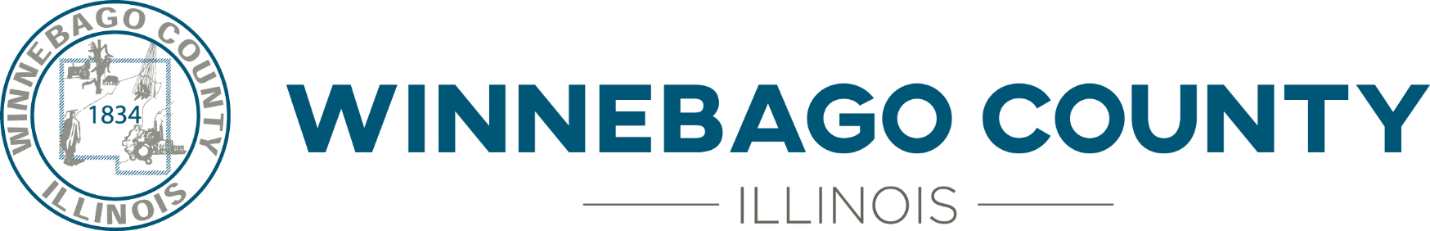 May 8, 2019ADDENDUM ONEDELINQUENT TAX PROGRAMREQUEST FOR QUALIFICATIONS 19Q-2179Bidders are required to indicate on their Quote Form 19Q-2179 (Page 14) that they have received and acknowledged this addendum.Any questions should be directed to the Purchasing Department, 404 Elm Street, Room 202, Rockford, IL 61101 or by telephone 815-319-4380, or email Ann Johns at purchasing@wincoil.us.RFQ CORRECTIONSINCORRECT WORDING BELOW;Page 10- SCOPE OF SERVICES- NUMBER 6.- Detailed proposal on compensation of the Agent. Direct expenses assignable to the tax sale certificates of purchase pursuant to Section 21-355 of the Illinois Property Tax Code will be paid by the County through proceeds of property sold.  All other expenses related to the program, including office business expenses, office supply expenses, salaries of employees, attorney fees, title searches, property inspections, and automobile expenses will be paid solely by the Agent.THE CORRECT PARAGRAPH SHOULD READ;Detailed proposal on compensation of the Agent. Direct expenses assignable to the tax sale certificates of purchase pursuant to Section 21-355 of the Illinois Property Tax Code, EXCEPT FOR TITLE SEARCHES, will be paid by the County through proceeds of property sold.  All other expenses related to the program, including office business expenses, office supply expenses, salaries of employees, attorney fees, title searches, property inspections, and automobile expenses will be paid solely by the Agent.END OF ADDENDUM ONECounty Administration Building404 Elm StreetRockford, Illinois  61101Ann JohnsDirector of PurchasingPhone:  Fax:  